В игре «Сбей кегли» предложить детям построить самим забор из кеглей и отмерить шнуром расстояние для сбивания. Другие линии дети чертят произвольно с помощью палки. Сбивание выполняется мешочком или мячом по выбору ребенкаВ подвижной игре «Мяч через сетку» упражнять детей в перебрасывании и ловле маленького мяча в парах с разного расстояния. Пальчиковая гимнастика «Мы считаем»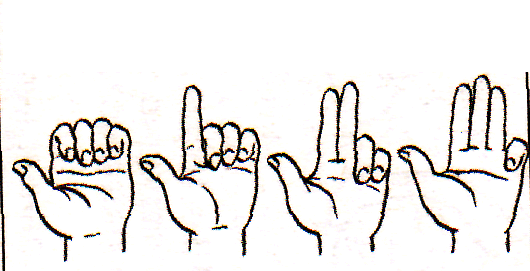 Можно пальчики считать: Раз-два-три-четыре-пять. На другой руке — опять: Раз-два-три-четыре-пять.Поочередно разгибать пальцы правой (затем левой) руки, начиная с большогоИгры с мячом по желанию детей. Упражнения для стоп (видео)